Неделя отказа от табака (в честь Всемирного дня без табака 31 мая)Ежегодно 31 мая ВОЗ и партнеры отмечают Всемирный день без табака, привлекая внимание к связанным с употреблением табака рискам для здоровья и к эффективным мерам политики по снижению уровней потребления табака.ВОЗ учредила Всемирный день без табака в 1987 году для привлечения глобального внимания к табачной эпидемии и ее смертельным последствиям.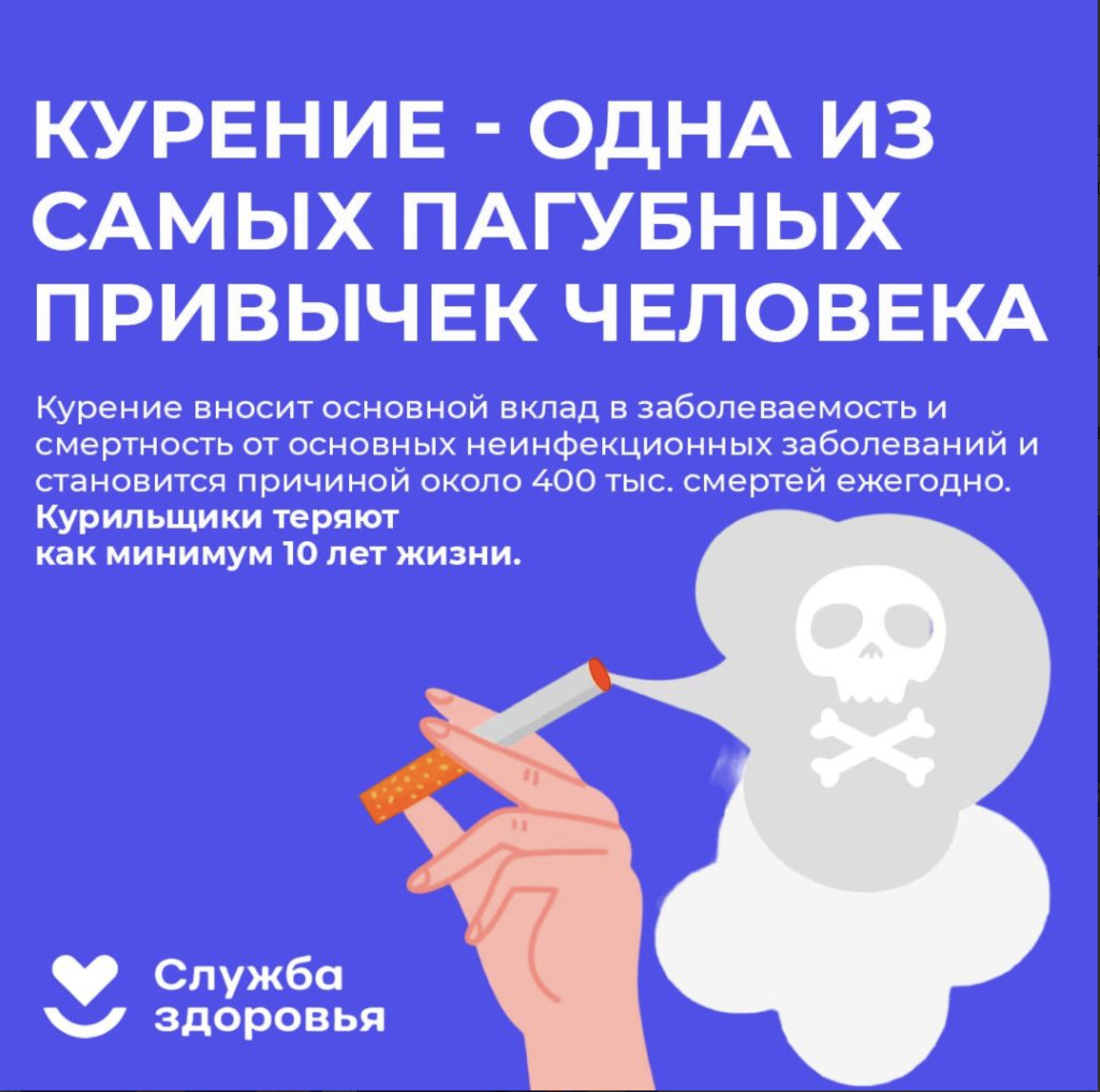 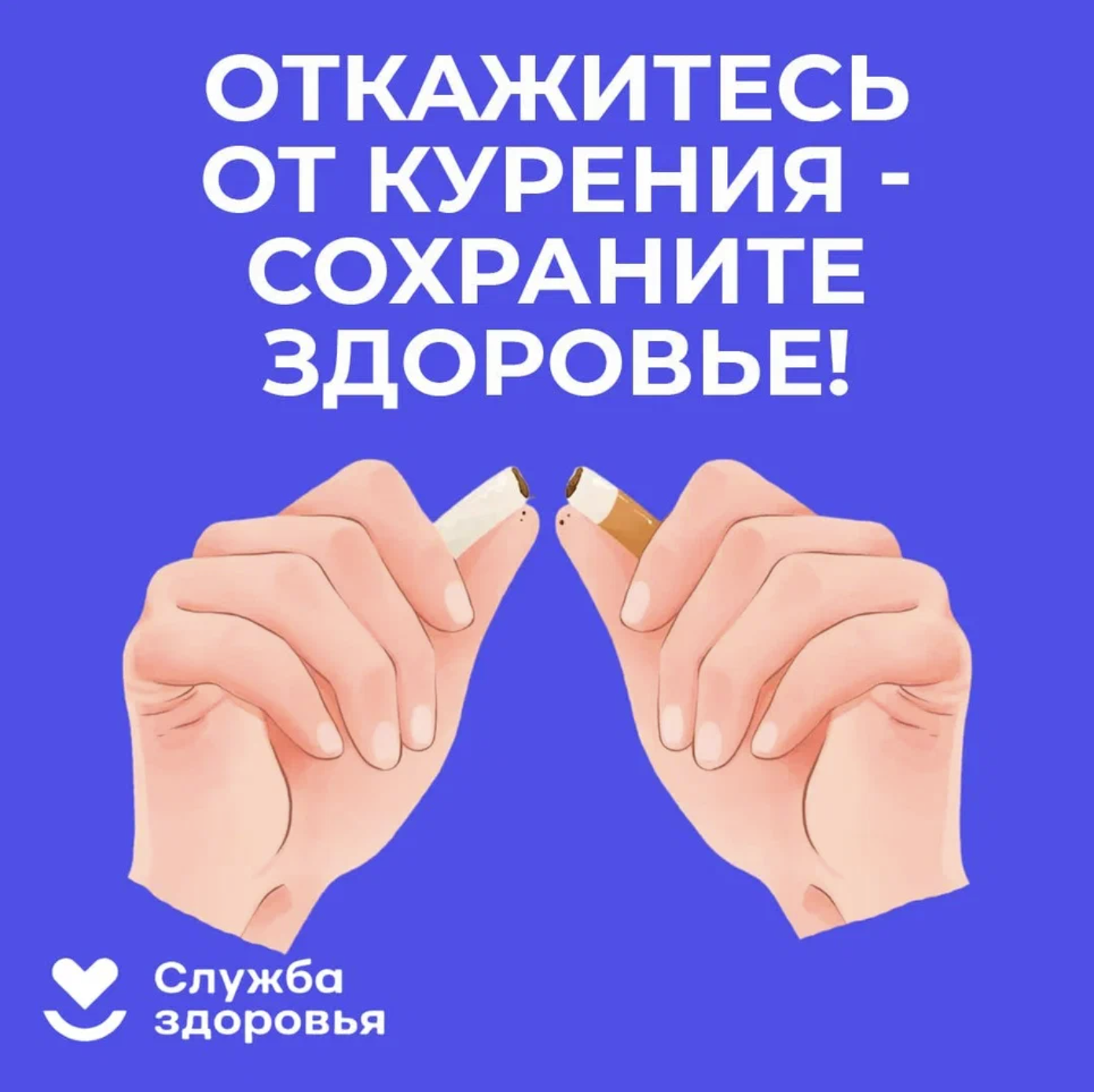 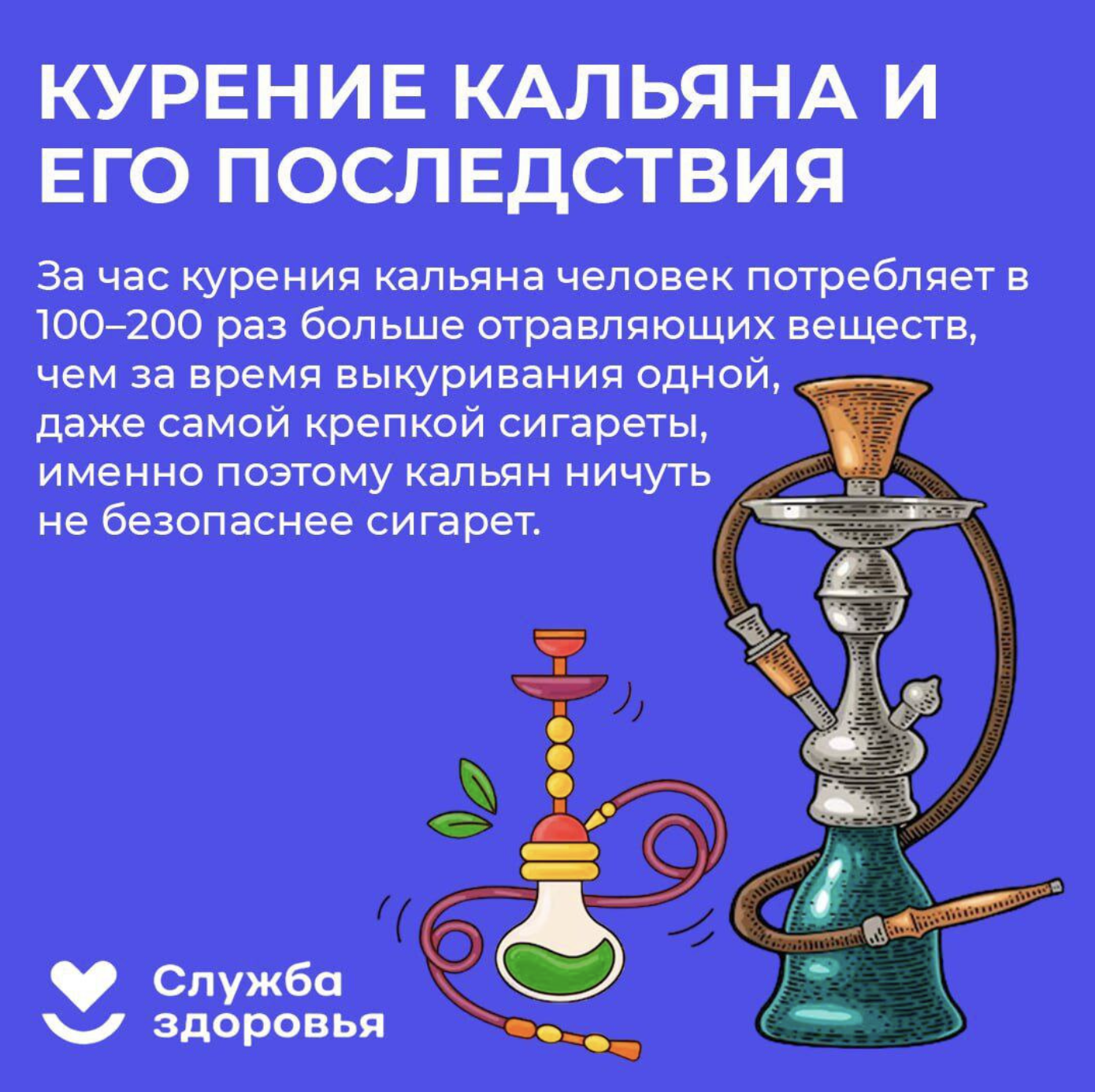 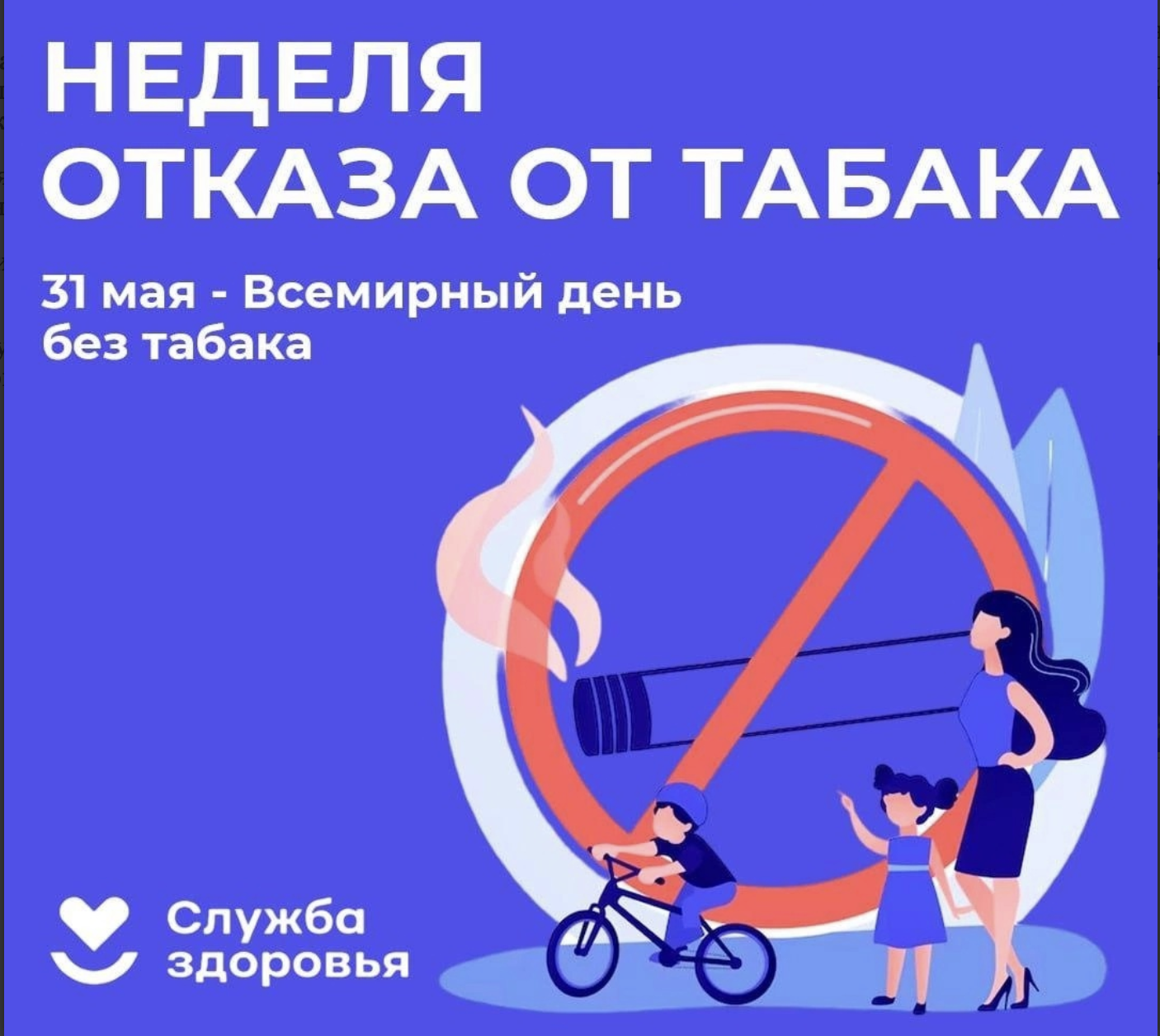 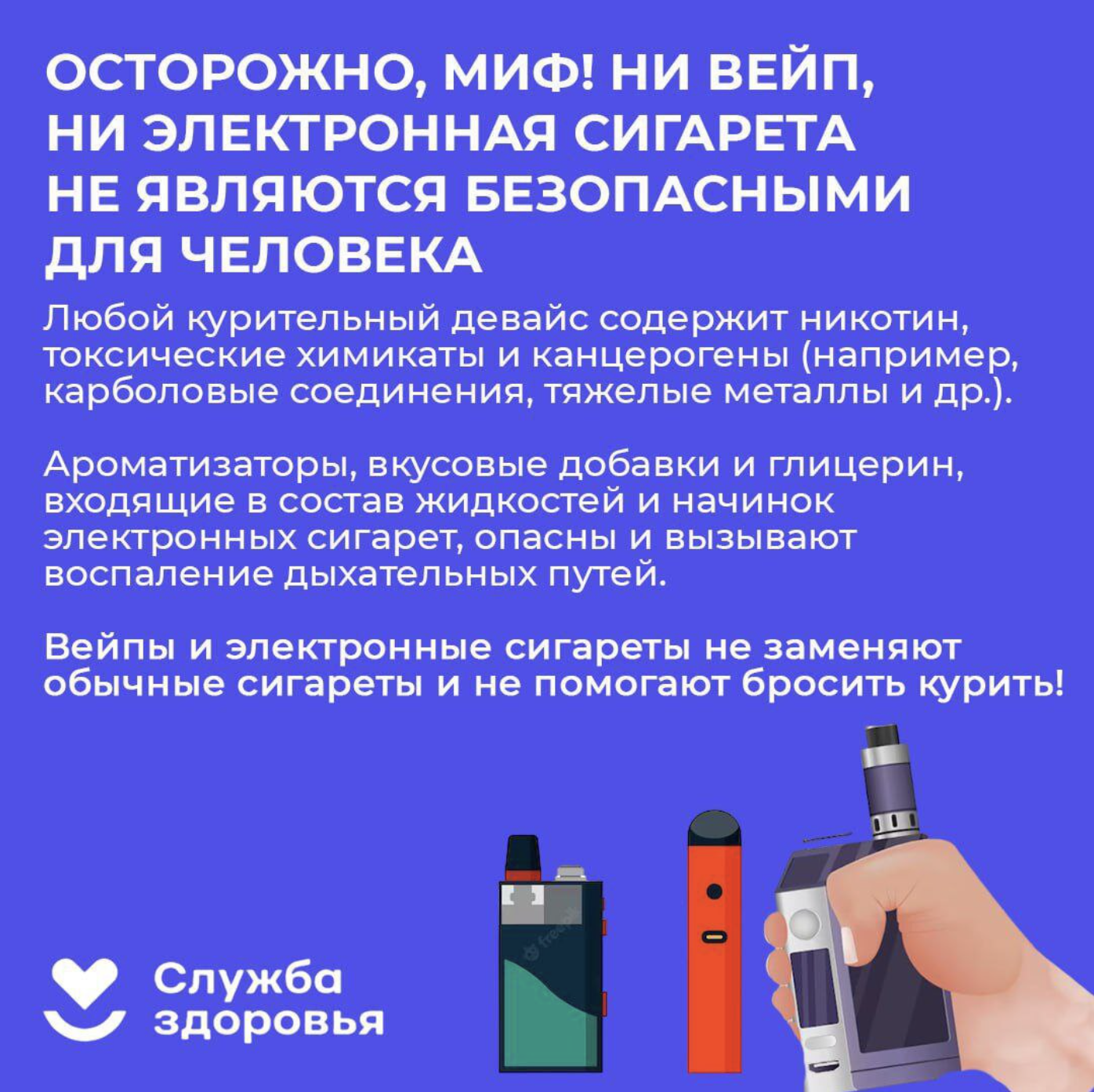 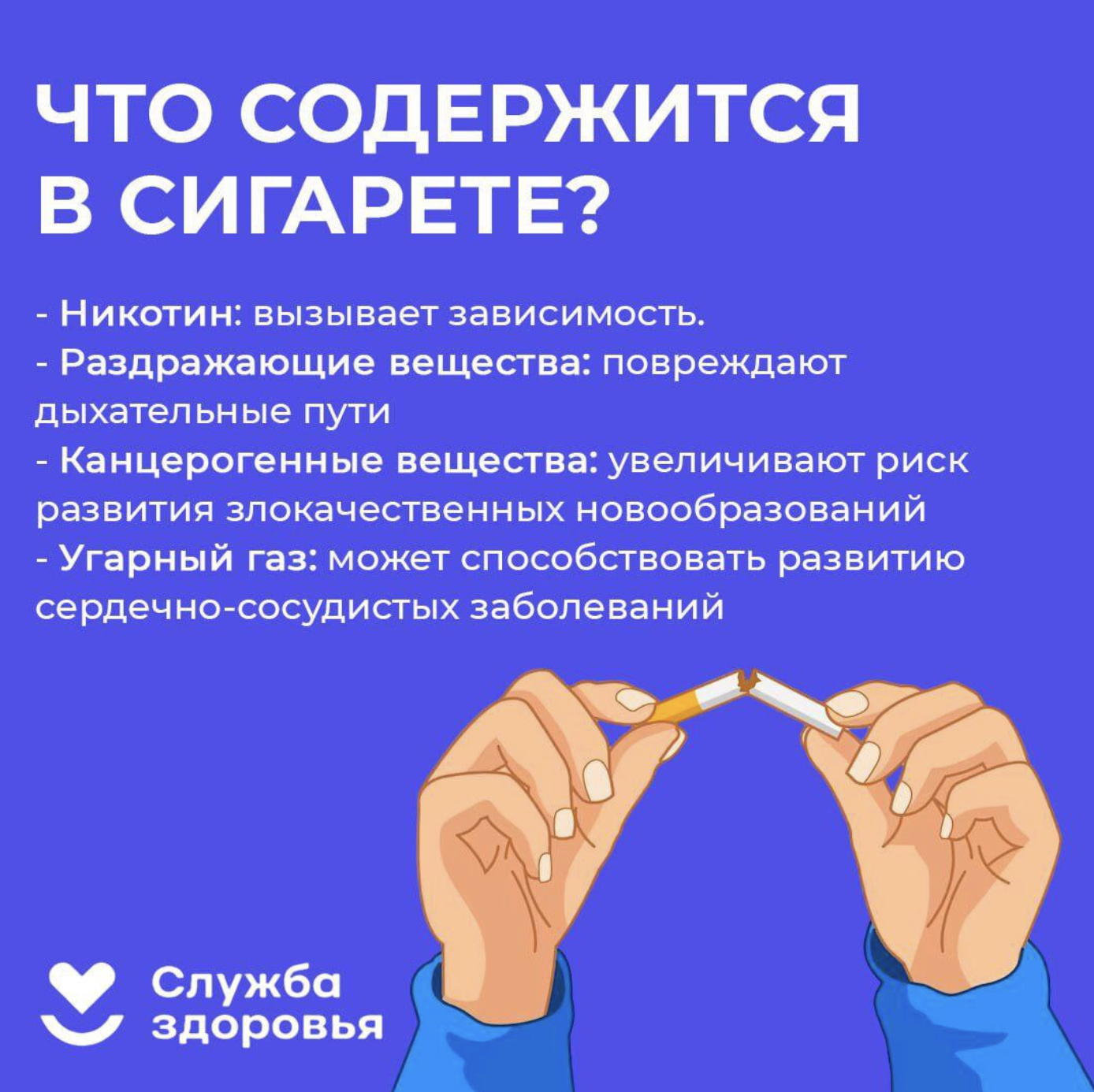 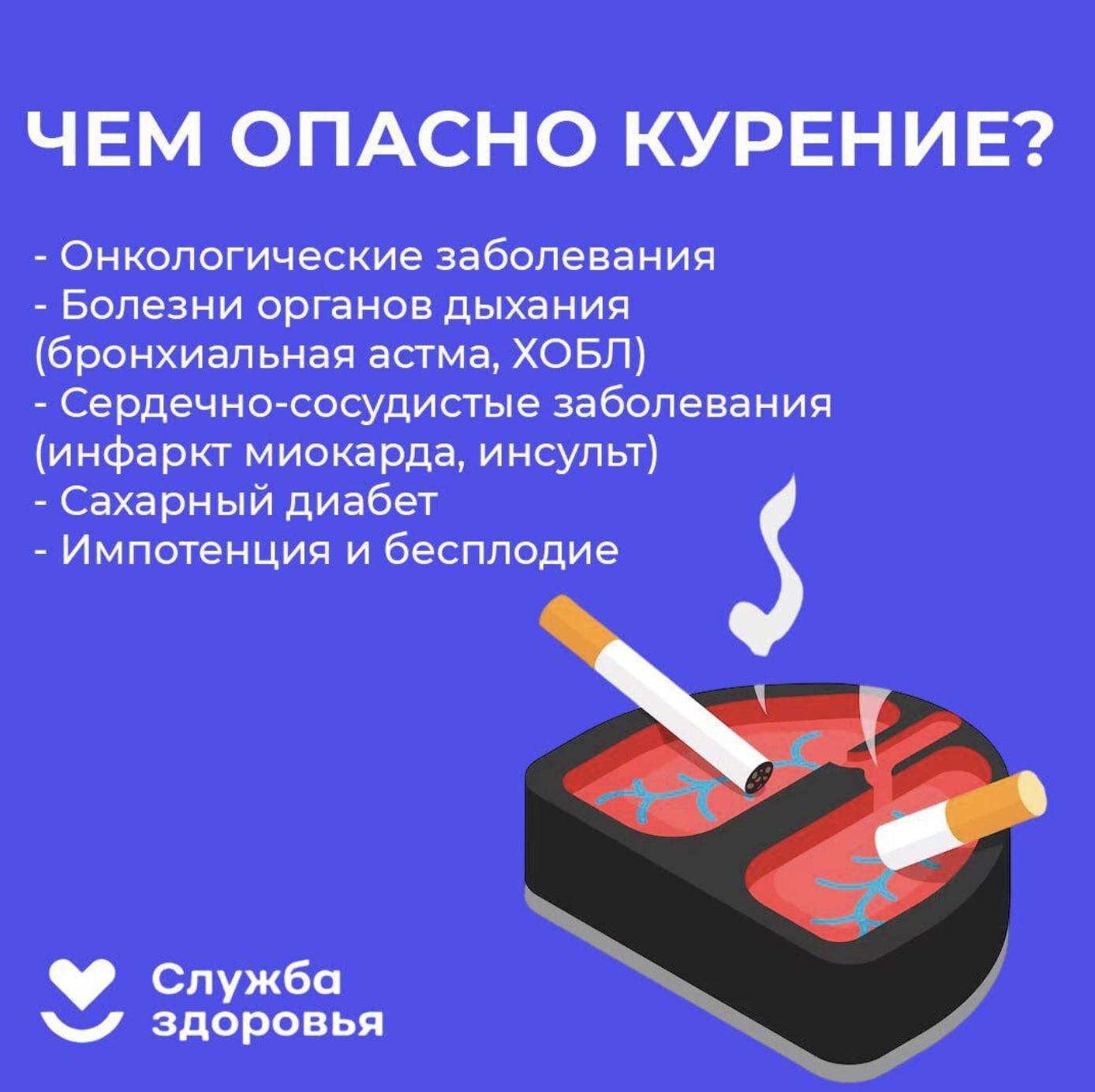 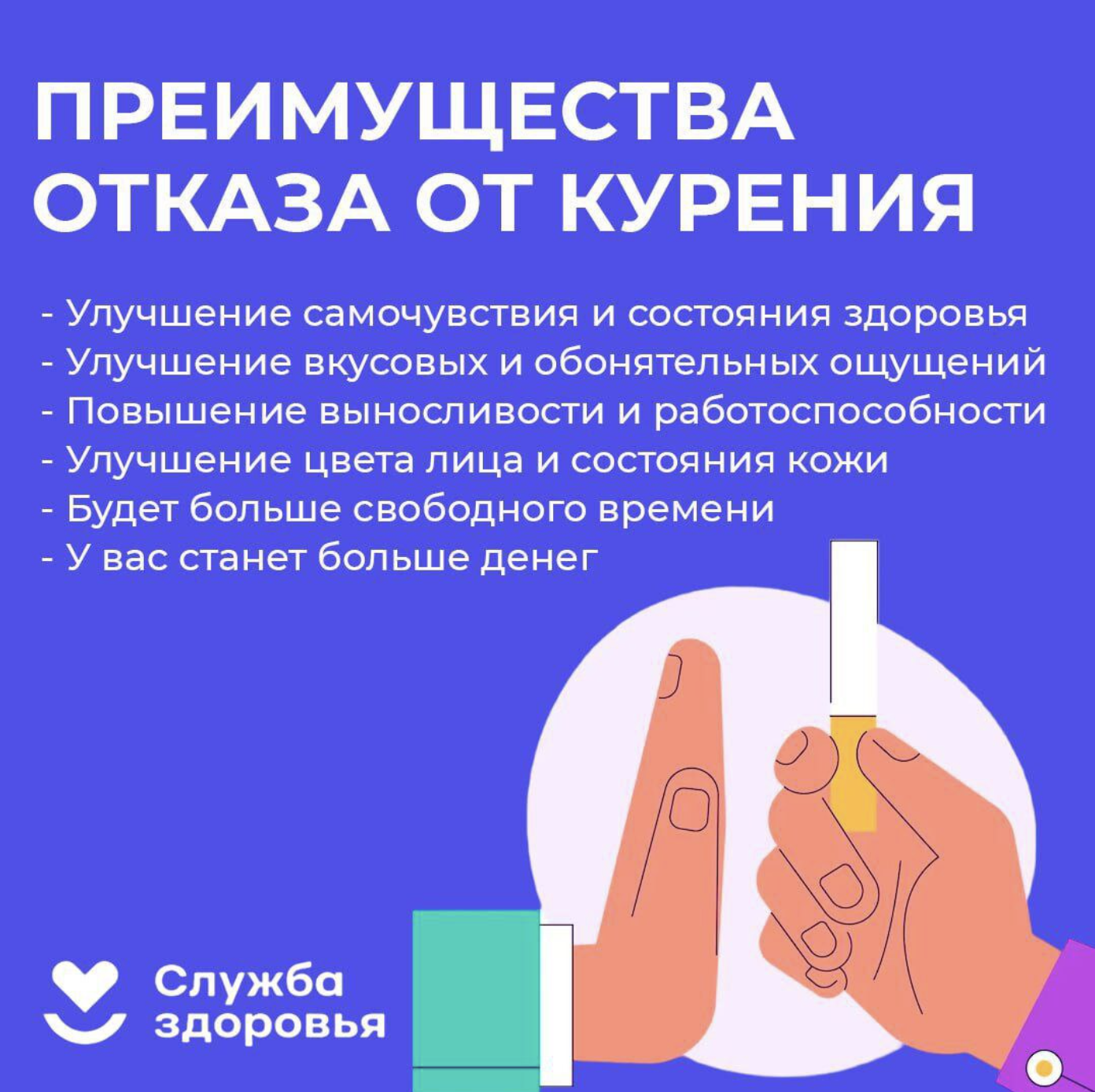 